MEETING MINUTESGSA General Council Meeting2. Attendees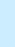 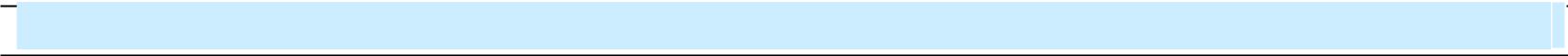 Council Members: Rajat Wason (President), Sushant Sharma (VP Internal and External Affairs), Akash (VP Finance)Management: Mr. Quin. Dr EdgarMeeting:General Council MeetingDate of Meeting:14 Jan 2020Time:12:00PM to 01:00PM12:00PM to 01:00PMMinutes Prepared By:GSA SecretaryLocation:AW118AW1181. Meeting Objective3. Agenda and Notes, Decisions, Issues3. Agenda and Notes, Decisions, IssuesTopicDiscussionReferendum & ResolutionsAll resolutions are signed and up-to-date saved in the google drive.Finance IssuesAkash has drafted the winter budget 2020 for the current term.The council will do a meeting with program representatives today on 14 January 2020 at 4 PM for their requirement in terms of finances towards their proposed and planned events. Program representatives have expressed a want to get fund support from GSA for some of their course related certifications which the council explained about the non-feasibility of the expressed fund support request from program rep’s.The council disapproved the fund support request in terms of program related certifications for all graduate programs.Akash mentioned in the meeting that According to finance policy, program rep will raise the proper draft stating the direction to use the funds for their events or other department activity.Adam (program representative from Master of education) in the past has expressed to organize a mixer party for his department students.Akash has allocated the budget for hosting a mixer party for Adam to his department students.Akash and Rajat told the council about GSA bursary scholarships awards – as GSA will be distributing a total of 7500$ among graduate students for all the awards.Akash discussed about Salary raise for executive officers – there is a compensation policy in place for the same to refer.There will be 200$ monthly salary compensation raise for each executive officers in addition to their existing monthly salary compensation.Akash and Rajat told the council about the honorary amount for program representatives which compose of 1-2 hours per week as per the compensation policy.Akash told the council that Ms. Krishna (GSA website developer) will be considered as an employee of GSA, and the taxes, t4 will be in place for her salary.Regarding Audit – the person should be an active member, Nitesh will be doing the audit for GSA.Akash mentioned about GSA bylaws that require some changes which help to further streamline the process of GSA operations.Akash raised his concern for an update in bylaws in terms of finances usage, finance reporting to CUE finance department FSC (finance standing committee).Other Issues Rajat welcomed new ERO Mr. Harbir & DRO Ms. Navjot on board for the upcoming GSA elections 2020.The council wanted to have the GSA election process to be fair and with an integrity, transparency.Dr Edgar asked Rajat to get the numbers of students who are enrolled in the graduate programs during winter term in order to make a decision on number of program representatives required for each graduate program.Rajat asked the council whether to have two different reps for MISSM/MISAM?Rajat asked Sushant to share the election policy with ERO & DRO so they will get familiar with the conduct of the upcoming GSA elections.For GSA website development and update – Ms. Krishna (final semester MISSM student) has been hired for this assignment for winter term until 30 April 2020.Rajat has asked Jasmine to provide all the list of events which are coming up during the term.CUE will host the AGM for ab-GPAC on 8th February from 9-4:30 PM at HA206.Action itemsSushant will send the election policy to Harbir and Navjot.Jasmine will provide the list of the upcoming events that will go in the GSA website.Rajat will check with the number of students from other departments in order to make changes in the election policy.